Dne 10. 2. a 13. 2. 2015 FV provedl kontrolu hospodaření ZŠ a MŠ Psáry za období prosinec 2014 a dále 10. 2. provedl kontrolu hospodaření Obce Psáry za období listopad až prosinec 2014, při kterých nalezl některé nedostatky, které byly v průběhu kontroly odstraněny. Dále byl seznámen na OÚ se stavem pohledávek po splatnosti (je součástí Zápisu z jednání FV). Dále byl seznámen se závěrkou 2014 školy i obce a seznámil se s prozatím nedokončenými inventarizacemi školy a obce.Na svém jednání dne 10. 2. FV projednával tyto body:Cash FlowStav na účtu k 31. 1. 2014 činil +17.026 tis. Kč. Plán CF nám byl předložen. Mírné znepokojení vyvolává propad lednových daňových příjmů.FV v předminulém zápisu doporučoval obci následovat školu výměnou bankovního ústavu, ať už podle vzoru školy, nebo vlastním výběrovým řízením.FV doporučuje vedení obce ukládat na termínové účty volné prostředky (například Municipální vklad J&T), pro zvýšení bezpečnosti spíše po balíčcích po 2,5 mil. Kč.FV kvituje, že byl pro rok 2015 upraven rozpočet i plán CF tak, že by na konci roku měla obec disponovat rezervou ve výši minimálně 5 mil Kč jako úložku pro budoucí náklady do výstavby školy.Výherní automaty v obciFV diskutoval vedením obce anoncovaný záměr o regulaci výherních automatů. Nedobral se jednotného závěru, především pro nedostatek informací – například riziko ekonomické likvidace restaurací, přesun problémů mimo obec, nelegální automaty, kde je hranice zdravé a nezdravé regulace apod.Proplácení dovolenýchFV diskutoval nad správností využití institutu proplácení dovolených a má za to, že by obec neměla jít cestou proplácení dovolených, vyjma rozvázání pracovního poměru. Dále FV doporučuje, aby případné proplácení dovolených v budoucnu schvalovalo zastupitelstvo.Práce do budoucnaFV zachová postupy zavedené v předchozím období (zejména ing. Ortová, ing. Rak).FV bude spolupracovat při inventarizaci v ZŠ a MŠ Psáry, při aktualizaci směrnic ZŠ a MŠ (zejména ing. Čihák).FV posléze navrhne a uvede v život zjednodušenou verzi CF ZŠ a MŠ Psáry – zatím však tvorba modelu CF s ohledem na stav na účtu a stabilitu výdajů nemá opodstatnění.FV i díky svému personálnímu propojení bude koordinovat svou práci s KV (zejména ing. Čihák).FV hodlá v obci více rozvíjet strategii výdajů v dlouhodobějším horizontu. (zejména ing. Štípek).FV hodlá vypracovat matematický model na odpadové hospodářství (příjmy, výdaje v členění podle druhů odpadů) pro případnou diskusi nad úpravami pro příští roky (zejména ing. Štípek, ing. Rak).       ing. Antonín Rakpředseda finančního výboru Obec Psáry a Dolní Jirčany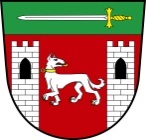 